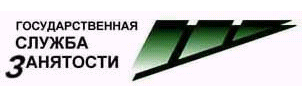 Вниманию работодателей, заказчиков работ (услуг), привлекающих в целях осуществления трудовой деятельности иностранных работников!Во исполнение пунктов 2.7 и 2.8 Протокола совместного заседания Антитеррористической комиссии Ханты-Мансийского автономного округа – Югры и Оперативного штаба в Ханты-Мансийском автономном округе – Югре от 2 апреля 2019  года № 95/77 предлагаем Вам распространить Памятку иностранным гражданам об ответственности за нарушение антитеррористического законодательства Российской Федерации среди  работников Вашей организации - иностранных граждан. Информацию о количестве иностранных граждан, получивших Памятки, просим направить в адрес КУ «Нефтеюганский центр занятости населения» не позднее 24.05.2019 на E-mail: nrczn2@yandex.ru с пометкой «Памятка иностранным гражданам».Заранее благодарим за сотрудничество!